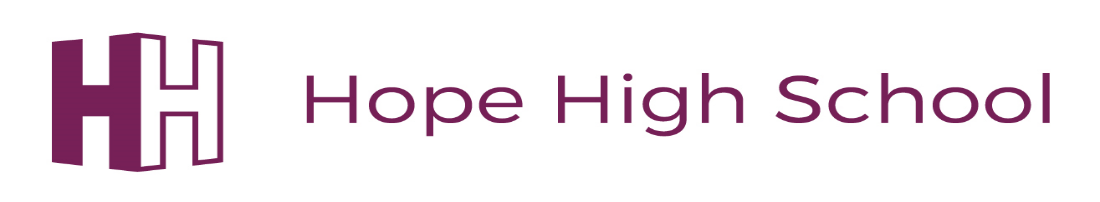 Pupil PremiumJanuary 2019- April 2019The Pupil Premium is additional funding for publicly funded schools in England to raise the attainment of disadvantaged pupils and close the gap between them and their peers.Evidence shows that children from disadvantaged backgrounds:generally face extra challenges in reaching their potential at schooloften do not perform as well as their peersIt is designed to allow schools to help disadvantaged pupils by improving their progress and the exam results they achieve.This year the allocation is (indicated at) £46,335This is comprised of the estimated figure of    £38,333Plus £5000 Estimated PEP allowancePlus £3000 Out of County allowanceThe Pupil Premium is additional funding for publicly funded schools in England to raise the attainment of disadvantaged pupils and close the gap between them and their peers.Barriers to learning at Hope High School:Pupil reading ages are lower than age expectations and this affects the acquisition of literacy skills for the individual.Facilitate 1:1 or small group work to engage pupils in reading.Reading needs to have a higher profile across the school to promote pupil engagement.Pupils with additional needs require high quality intervention programme.It is proven that improving reading skills; understanding texts, improving vocabulary and developing reading for pleasure will improve literacy skills in the individual and therefore increase their chances of academic success.Evaluating impactObjectiveActionsCostImpact/ OutcomeDevelop pupil interest in readingPurchase the reading programme, Accelerated Reader to improve pupils' reading ages across the school. To close the gap between PP and non PP pupils across the whole school. Training for VG and LOKPupils to become confident readers more in line with their chronological age.Pupils become interested in reading for pleasure.Accelerated Reader£1,617. Pupils will engage with reading more in school and make progress with their reading and comprehension skills.Some pupils will discover enjoyment in reading for pleasure.Engage staff member in 1:1 and/ or small group workVG (TA3) to deliver 1:1 reading sessions and conduct the tests with pupils.Track PP progressSmall group sessions to develop confidence/ enjoyment in readingEquip Learning Resource Centre with Accelerated Reader promotional materials and monitoring system.TA3 cost£18,874Pupils are engaging positively in the reading programme. Pupils enjoy the 1:1 provision and actively seek out opportunities to go in there and read independently.Promote reading throughout the schoolAccelerated Reader to become established on the timetable with each class.Teacher (LOK) works with TA3 (VG) in Learning Resource Centre; supporting/ directing and leading the AR reading programme.Track progress every term and analyse data.SLT/ Teacher time£8,384LOK has established AR and reading as a settled part of the timetable. Pupils enjoy the lesson and read in responseProvide 1:1 work for pupils with dyslexia traits and support key staff in delivering interventionsJG to work collaboratively with LOK and VG in delivering a high quality intervention programme to pupils with additional needs.Special Teachercost£17,100Pupils are closing the gap between themselves and peers in the acquisition of Literacy SkillsTotal£46,335End of term impactBy whomHowSummary of progressAutumn: 20/12/18DH/ LOK/ VGMonitor pupil engagement in reading.Monitor 1:1 reading sessions Monitor Accelerated Reading dataAll pupils are timetabled with short 1:1 reading sessions in class or in the Learning Resource Centre. PP funding is used to fund a variety of intervention strategies across school, where pupils can access 1:1 sessions to promote and encourage better learning and engagement. Pupils each have their own reading book in school. Also each class has Accelerated Reader as part of their timetable each week to promote the enjoyment of reading. Homework is sent home from AR each week and response is positive.Accelerated Reader progress: Autumn Term 18; there has been a significant increase in reading levels among some of the PP group 41 pupils):-zero progress - 4-1-11 months progress- 21–12-18 months progress - 4-18-37 months progress – 5- Alternative Curricula – 773% pupils making progress72% CLA pupils making progressSpring: 5/4/19DH/ LOKMonitor pupil engagement in reading.Monitor 1:1 reading sessions Monitor Accelerated Reading dataAll pupils are timetabled with short 1:1 reading sessions in class or in the Learning Resource Centre. PP funding is used to fund a variety of intervention strategies across school, where pupils can access 1:1 sessions to promote and encourage better learning and engagement. Pupils each have their own reading book in school. Some pupils are provided 1:1 interventions with the specialist teacher for dyslexia to help improve vocabulary, develop coping mechanisms and develop literacy understandingAlso each class has Accelerated Reader as part of their timetable each week to promote the enjoyment of reading. Homework is sent home from AR each week and response is positive.Accelerated Reader progress: Spring Term 19 there has been a significant increase in reading levels among some of the PP group 40 pupils):-zero progress - 6-1-11 months progress- 19–12-18 months progress - 6-18-26 months progress – 1-26-38 months progress – 1- Alternative Curricula – 785% pupils making progress80% CLA pupils making progressSummer: 15/7/19DH/ LOKMonitor pupil engagement in reading.Monitor 1:1 reading sessions Monitor Accelerated Reading data